XLIII MUZIČKI FESTIVAL mladih Crne Gore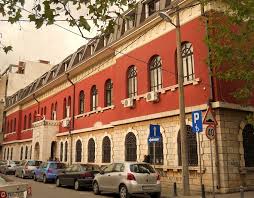 Podgorica, 25-28. April 2016.godineK  O N A Č N I    R E Z U L T A T IPredsjednik žirija, Aleksandar Basarab	26.april 2016. godine                                                   ______________________________________Disciplina: HARMONIKA         Kategorija: pretkategorija ADisciplina: HARMONIKA         Kategorija: pretkategorija ADisciplina: HARMONIKA         Kategorija: pretkategorija ADisciplina: HARMONIKA         Kategorija: pretkategorija AR.brPrezime I imeUkupnobodovaNagrada/ Škola18Grahovac Marija98,25ZLATNA LIRAUmjetnička škola za muziku i balet „Vasa Pavić“, Podgorica24Đurić Pavle97ZLATNA LIRAUmjetnička škola za muziku i balet „Vasa Pavić“, Podgorica32Simonović Simon94,25SREBRNA LIRAŠOMO Ulcinj45Lončar Momčilo91SREBRNA LIRAŠOMO Berane6Maljević Lejla0ŠOMO „Savo Popović“, Cetinje7Rajević Đuro0ŠOMO Herceg Novi3Bukarica Milana0Muzička škola Tivat1Perišić Luka0ŠOMO „Savo Popović“, Cetinje